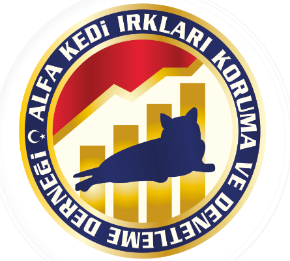 ALFA KEDİ IRKLARI KORUMA VE DENETLEME DERNEĞİŞECERE TALEP FORMUŞECERESİ TALEP EDİLEN KEDİNİN*Kedi Evi ismi eklenmiş şekilde (önünde ya da sonunda olmasına dikkat ediniz!)Anne ve baba kedinin şecereleri ile birlikte şecere talep formunu imzalı olarak bilgi@kedidernek.org.tr adresine gönderinizYetiştirici AdıKedi Evi AdıKedi Evi NumarasıBatın Kaydı TarihiAnne Kedinin İsmi ve Şecere No:Baba Kedi İsmi ve Şecere No:Noİsmi*Irkı CinsiyetEMS KoduYeni Sahibinin İsmiBulunduğu Şehir, E-Mail, Tel No:Sahiplendirme Niteliği(Breeding, Pet)123Tarih :İmza :